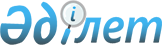 О внесении изменений и дополнения в постановление Правительства Республики Казахстан от 21 февраля 2006 года № 111 "Об утверждении Правил формирования базы данных вкладчиков (получателей) по обязательным пенсионным взносам, единого списка физических лиц, заключивших договор о пенсионном обеспечении за счет обязательных пенсионных взносов, и Правил представления накопительными пенсионными фондами Государственному центру по выплате пенсий сведений о заключенных и прекративших действие с вкладчиками (получателями) договорах о пенсионном обеспечении за счет обязательных пенсионных взносов с использованием электронного документооборота"
					
			Утративший силу
			
			
		
					Постановление Правительства Республики Казахстан от 20 марта 2012 года № 344. Утратило силу постановлением Правительства Республики Казахстан от 26 августа 2013 года № 848      Сноска. Утратило силу постановлением Правительства РК от 26.08.2013 № 848 (вводится в действие по истечении десяти календарных дней после первого официального опубликования).ПРЕСС-РЕЛИЗ

 



      Правительство Республики Казахстан ПОСТАНОВЛЯЕТ:



      1. Внести в постановление Правительства Республики Казахстан от 21 февраля 2006 года № 111 «Об утверждении Правил формирования базы данных вкладчиков (получателей) по обязательным пенсионным взносам, единого списка физических лиц, заключивших договор о пенсионном обеспечении за счет обязательных пенсионных взносов, и Правил представления накопительными пенсионными фондами Государственному центру по выплате пенсий сведений о заключенных и прекративших действие с вкладчиками (получателями) договорах о пенсионном обеспечении за счет обязательных пенсионных взносов с использованием электронного документооборота» (САПП Республики Казахстан, 2006 г., № 7, ст. 52) следующие изменения и дополнение:



      заголовок изложить в следующей редакции:

      «Об утверждении Правил формирования базы данных вкладчиков (получателей) по обязательным пенсионным взносам и единого списка физических лиц, заключивших договор о пенсионном обеспечении за счет обязательных пенсионных взносов, и Правил представления накопительными пенсионными фондами Государственному центру по выплате пенсий сведений о заключенных и прекративших действие с вкладчиками договорах о пенсионном обеспечении за счет обязательных пенсионных взносов с использованием электронного документооборота»;



      подпункт 2) пункта 1 изложить в следующей редакции:

      «2) Правила представления накопительными пенсионными фондами Государственному центру по выплате пенсий сведений о заключенных и прекративших действие с вкладчиками договорах о пенсионном обеспечении за счет обязательных пенсионных взносов с использованием электронного документооборота.»;



      в Правилах представления накопительными пенсионными фондами Государственному центру по выплате пенсий сведений о заключенных и прекративших действие с вкладчиками (получателями) договорах о пенсионном обеспечении за счет обязательных пенсионных взносов с использованием электронного документооборота, утвержденных указанным постановлением:



      дополнить пунктом 5 следующего содержания:

      «5. Центр ежедневно передает в накопительные пенсионные фонды сведения за прошедший рабочий день по вкладчикам данного фонда о назначении пенсий по следующим категориям выплат:

      1) женщины, родившие 5 и более детей и воспитавшие их до восьмилетнего возраста;

      2) граждане, проживавшие в зонах чрезвычайного и максимального радиационного риска в период с 29 августа 1949 года по 5 июля 1963 года, не менее 10 лет.».



      2. Настоящее постановление вводится в действие с 1 января 2012 года и подлежит официальному опубликованию.      Премьер-Министр

      Республики Казахстан                       К. Масимов
					© 2012. РГП на ПХВ «Институт законодательства и правовой информации Республики Казахстан» Министерства юстиции Республики Казахстан
				